Ein Orchester versteckt sich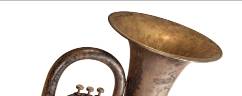 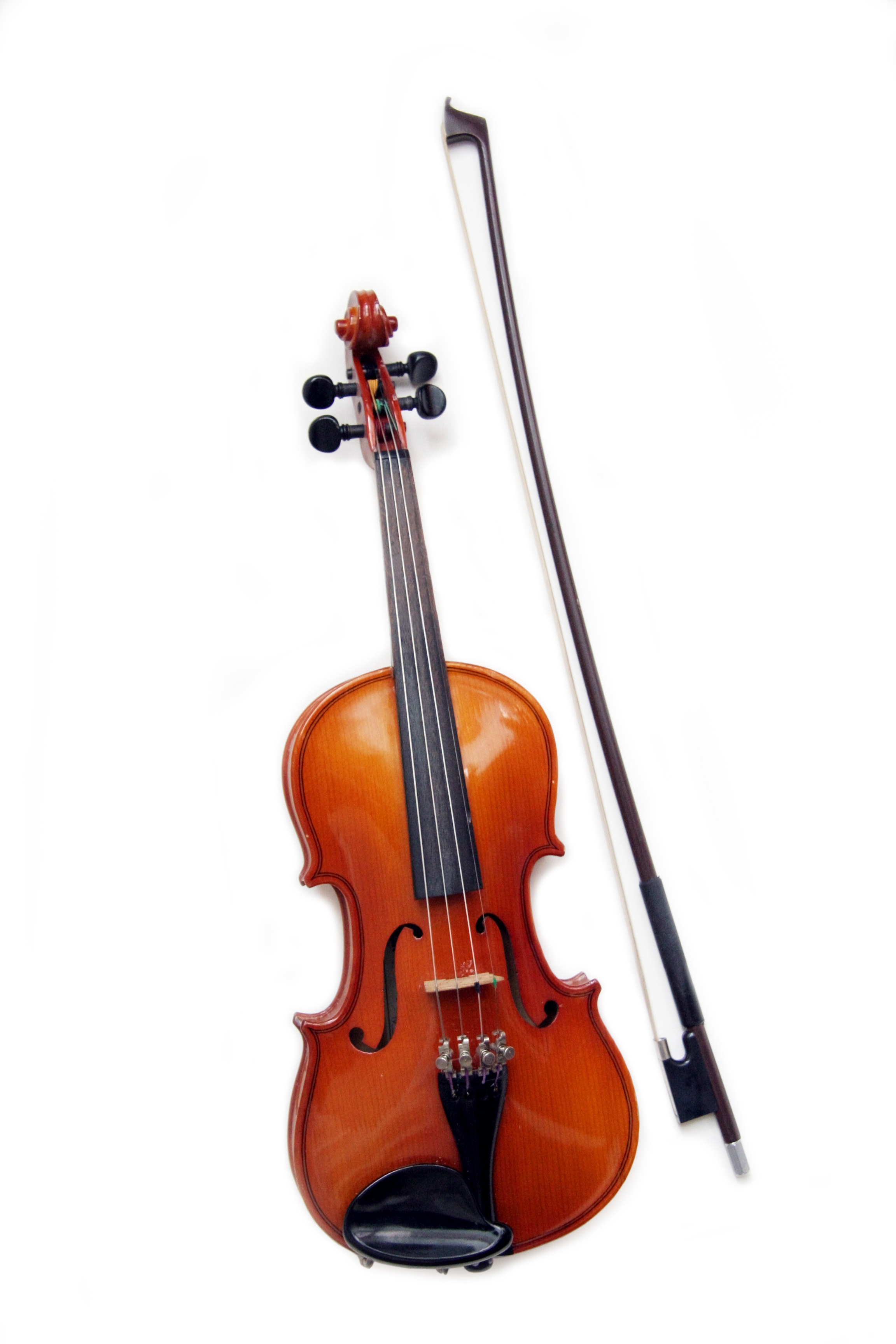 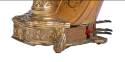 ZJVYGWNMXRRLFEQXVLPRRMQPBXTLQDBCSOCFCJSQVPVNROUXUBHMCEFPVPBAMAQFABBEEIOFHLLIIWEPMUFATOAVRVIOLONCELLOVKEGSEHIFRLBAWCUADBSHEGOCDMOLSCKGPYRMWUAPBFTHCBLÖRKEZBTPIXLUYHFTEEUITUATEPEFQNINPCKLARINETTEUDMLDMVERFMHBBCEULNPGDSSUJOQMSHORNNZTTROMPETEIJUFDJYBWSDHARFEOWUDUNO